Inventions: Where Would We Be Without Them???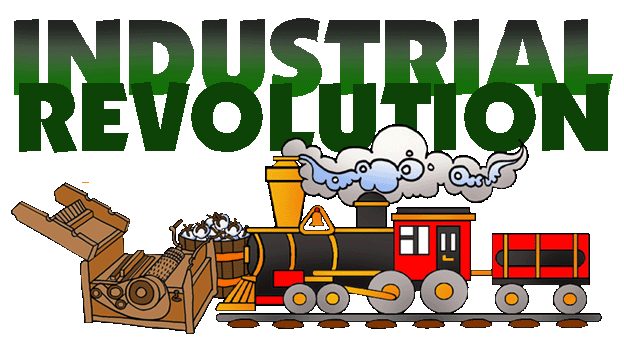 Task: Choose an invention from 1750-1850Create an advertisement for your invention Try to entice people to either buy your product or use your inventionBe creative, but realistic. Your advertisement should reflect the era in which the invention occurred.Rubric: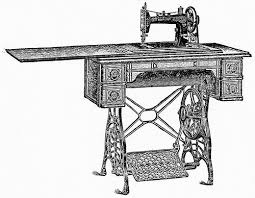 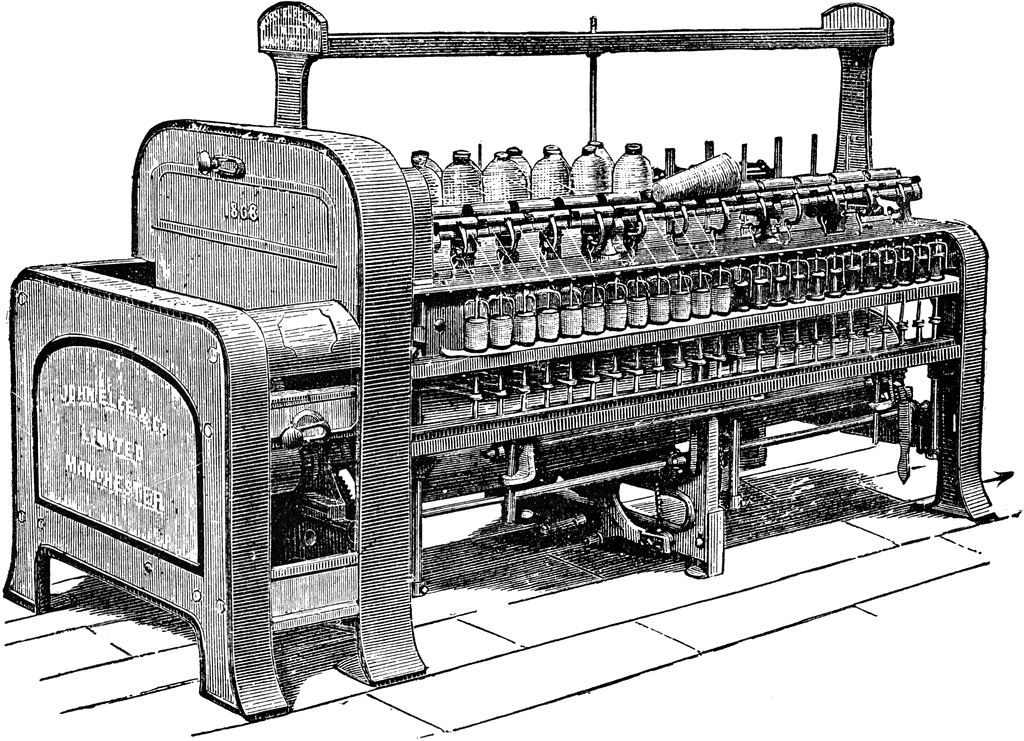 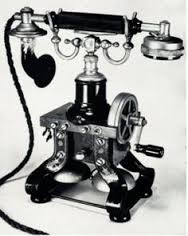 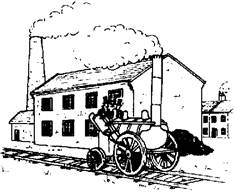 TaskPoints PossibleValid Invention from 1750-185010Creativity5Description10Illustration or Picture5Entice to purchase or use5Name the Inventor5Date of invention5